Ronan School District No. 30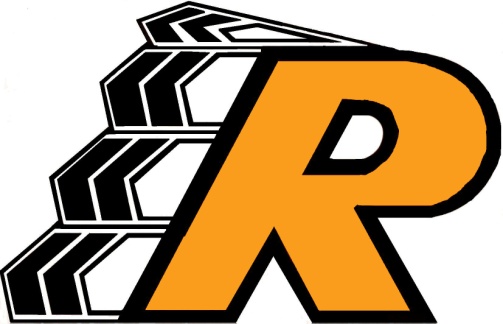 Ronan / Pablo Schools421 Andrew Street NWRonan, MT  59864-2302Phone: (406) 676-3390 ext. 7200Fax: (406) 676-3392August 12, 2021Parents/Guardians of Students at Ronan School District 30,Our school district has recently adopted CKLA/Amplify as our new reading curriculum.  This curriculum builds students’ knowledge of science, social studies, literature and more, while building literacy skills in rich, relevant contexts K-8.  In the CKLA/Amplify curriculum, some of the content students will be learning about includes Important People in American History, Early American Civilizations, Westward Expansion, Early Explorations of North America, Columbus and the Pilgrims and Native Americans just to name a few. Through evaluating bias in literature/curriculum, a committee has found that many of these topics are described through European perspectives. Though some of this material is culturally sensitive, it is our intent to use teachable moments to supplement this material with Native American perspectives, tribally specific information/images, and content relative to our community. Though this process will not happen overnight, we will continue to work on this project to ensure students have the best opportunity to learn about their culture and history, as well as giving teachers the appropriate tools to teach this material. It is a priority for the Ronan School District to address bias in a culturally competent way. The Indian Education for All, Essential Understandings have been used to help support our efforts. We have assembled a knowledgeable committee with members from SKC, Title VI, I.E.C. and staff from our school district to help us locate problematic content and suggest strategies to make the curriculum more inclusive. If you have questions or concerns regarding these efforts please feel free to contact any of the following people: SKC, Tammy Elser  tammy_elser@skc.eduI.E.C. Member, Linda Ferris  linda_ferris@skc.eduCommunity Member, Joan Graham joan.graham@ronank12.edu RHS IEFA Building Rep, Indian Education Coordinator, Eva Green  eva.green@ronank12.eduRMS IEFA Building Rep/RMS 8th Grade Alina Graves  alina.graves@ronank12.eduPES IEFA Building Rep /PES 3rd Grade Sunny Sifford  sunny.sifford@ronank12.eduKWH IEFA Building Rep, KWH PE, Dusti Smith  dusti.smith@ronank12.eduRMS Librarian Amy Miller  amy.miller@ronank12.eduPES Librarian Gay Speckert  gay.speckert@ronank12.eduKWH Librarian, Whitney Dumont  whitney.dumont@ronank12.eduRMS/RHS Reading Coach, Kristina Briney kristina.briney@ronank12.edu PES Reading Coach, Erin Stephen erin.stephen@ronank12.edu KWH Reading Coach, Crystal Cornwell crystal.cornwell@ronank12.edu RMS Principal, Frank Jobe, frank.jobe@ronank12.eduKWH Principal, Mike Ellis mike.ellis@ronank12.edu Director of Curriculum, Federal Programs and Grants, Sandra Beal sandra.beal@ronank12.edu 